Recent Payouts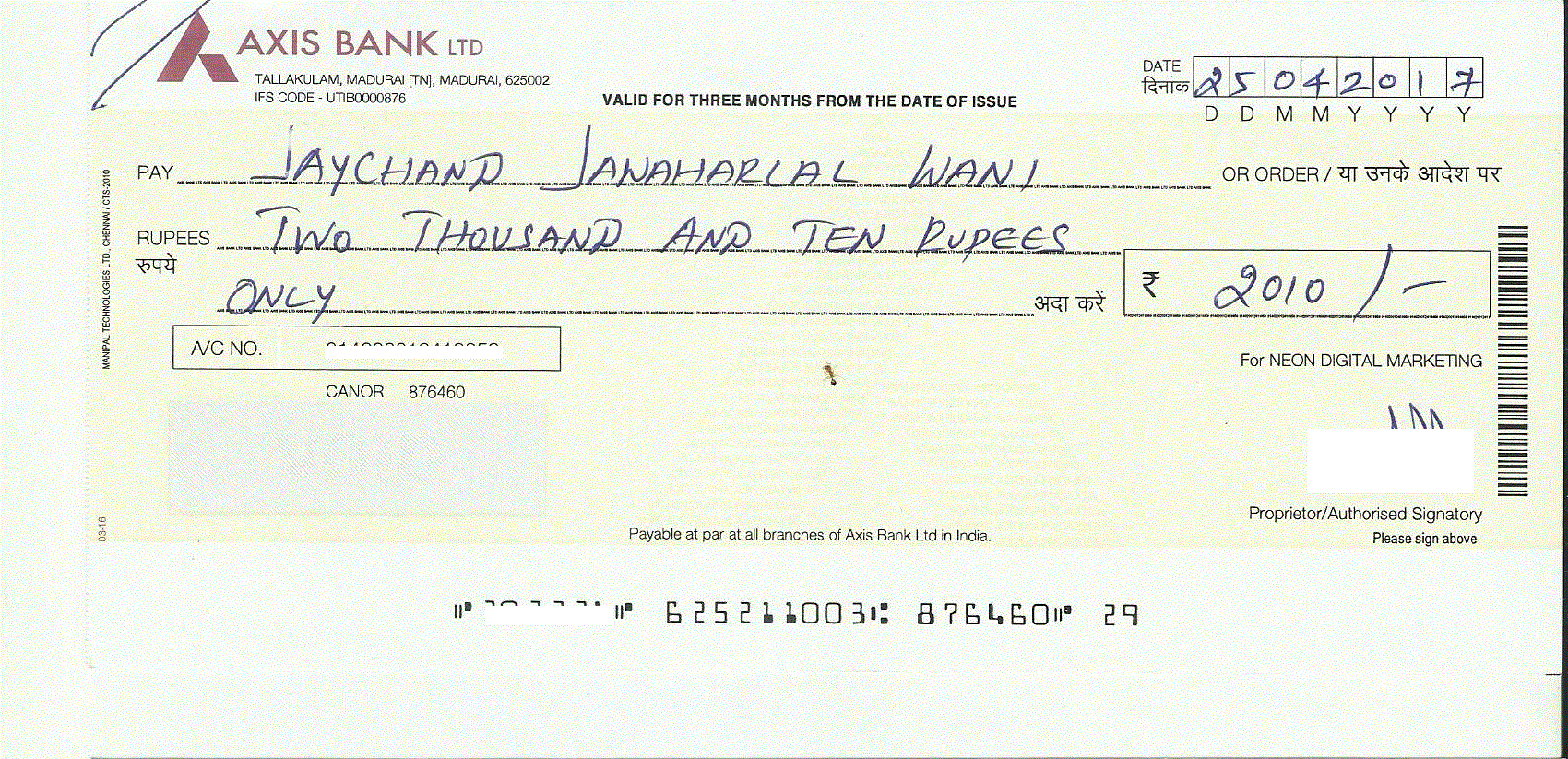 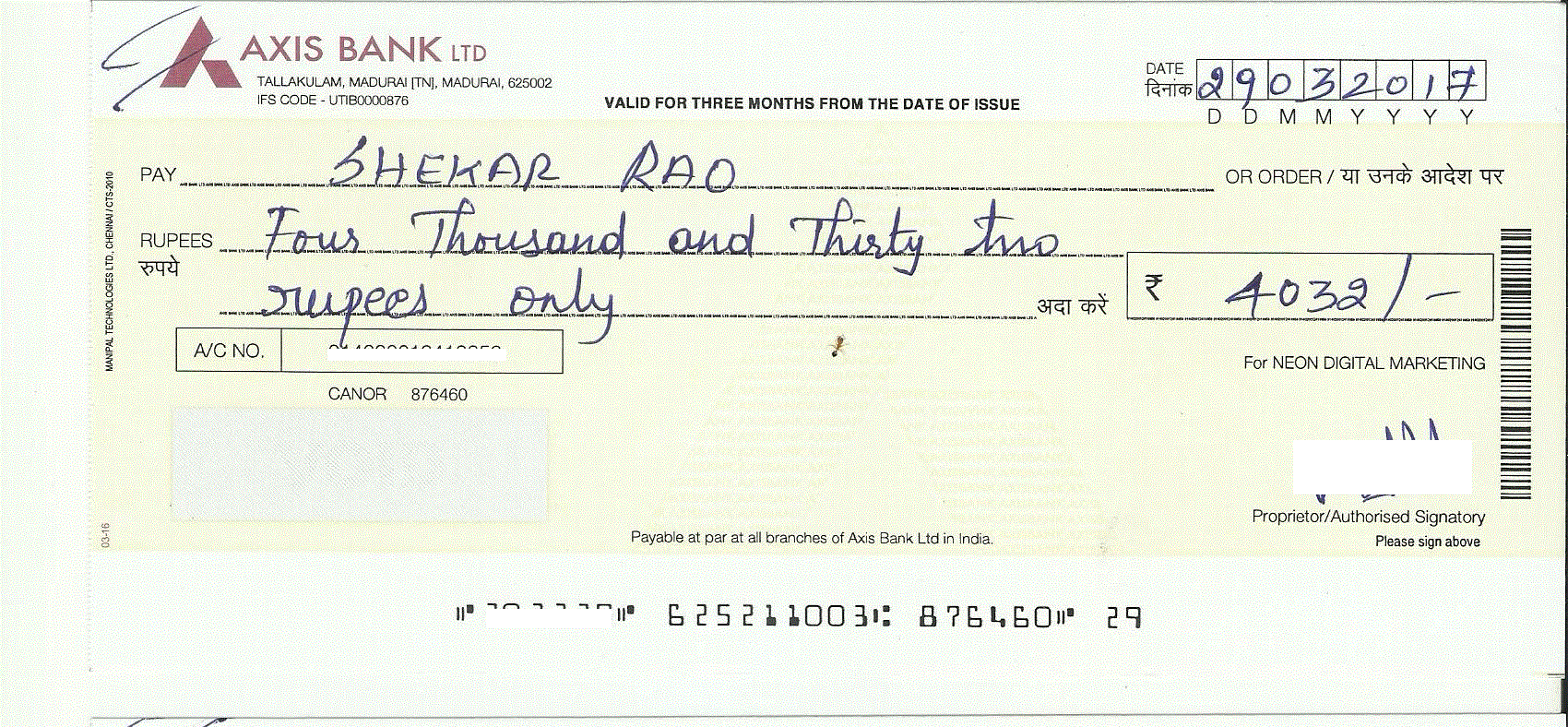 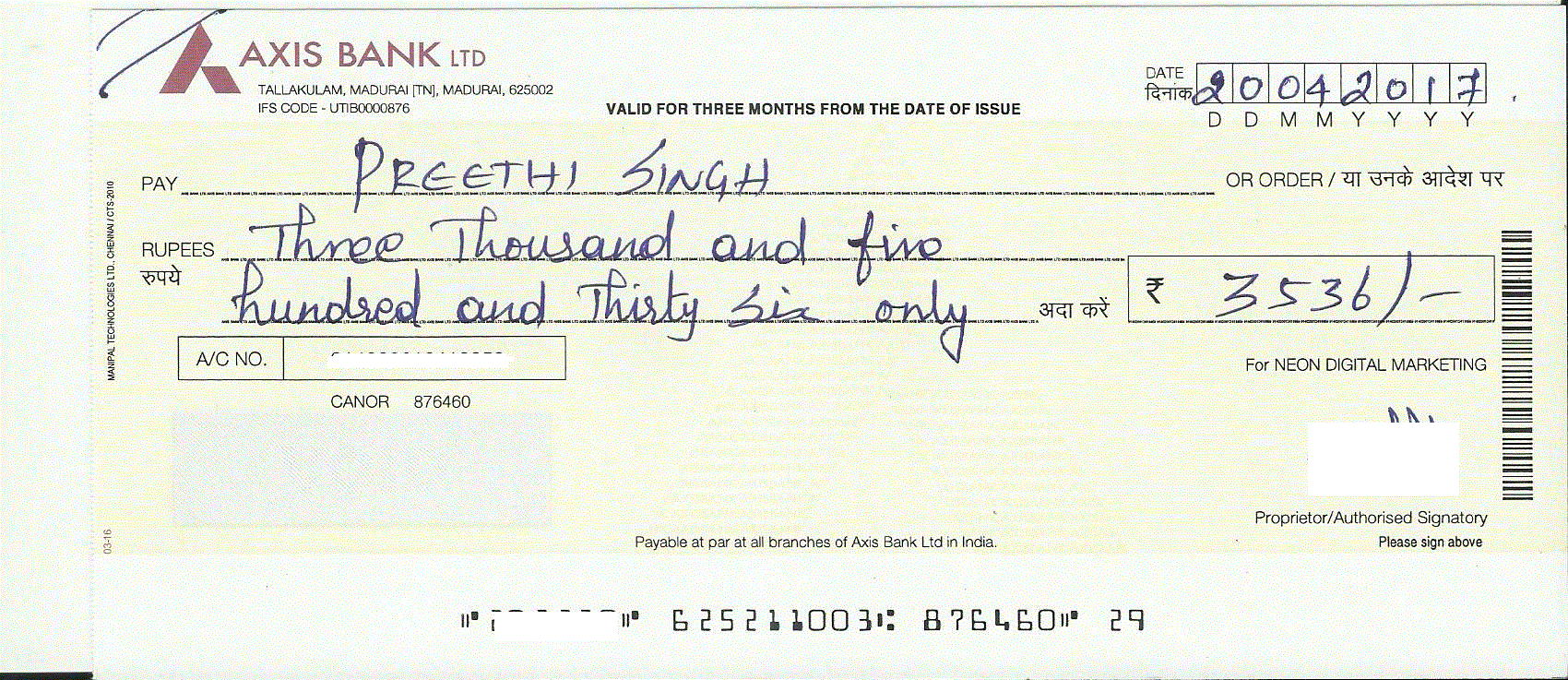 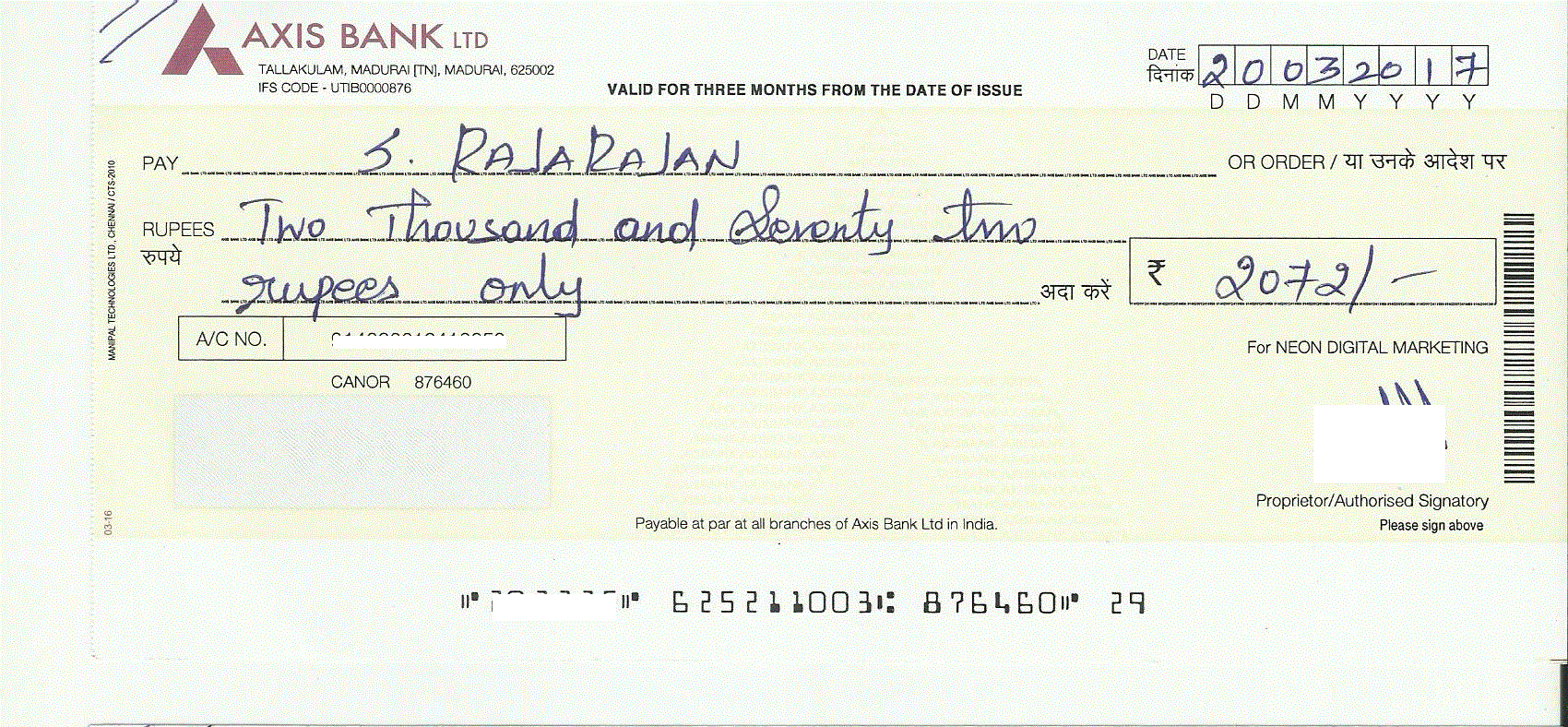 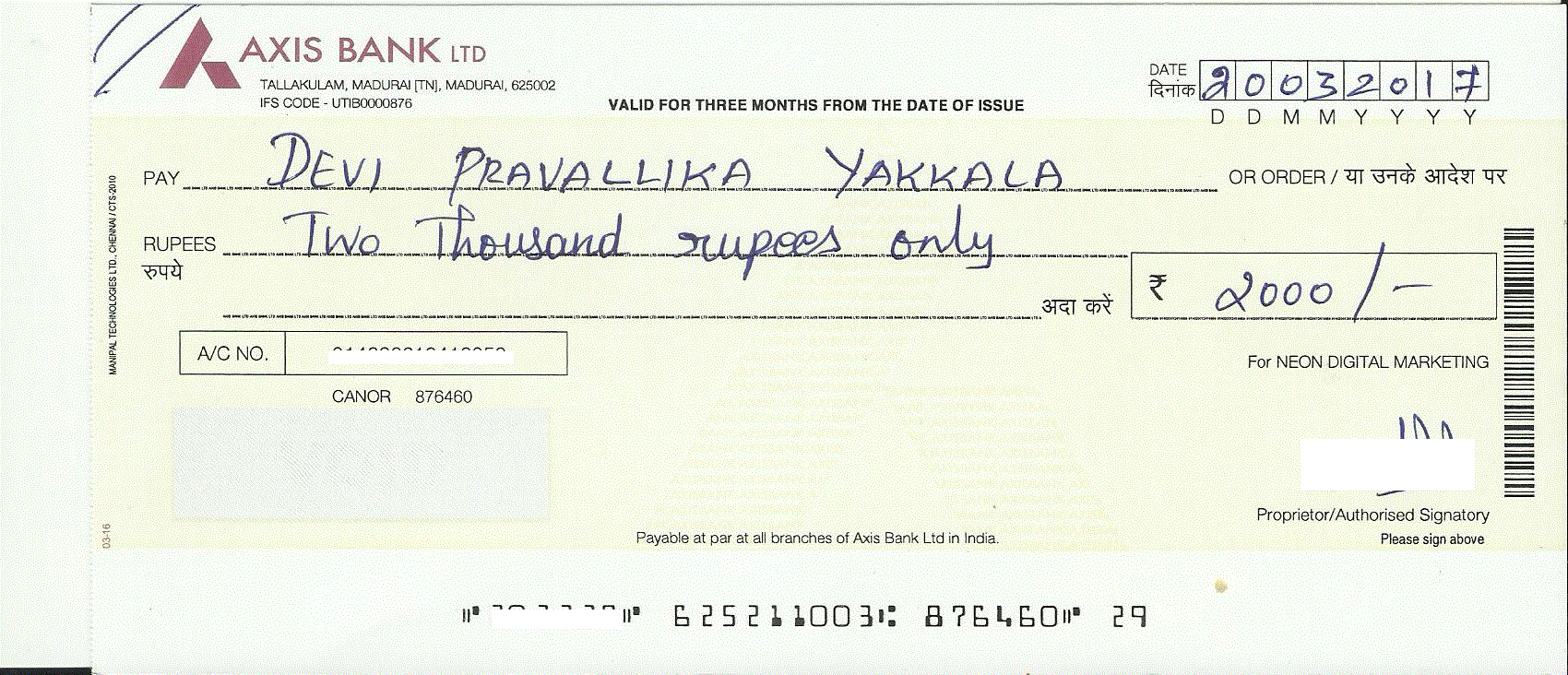 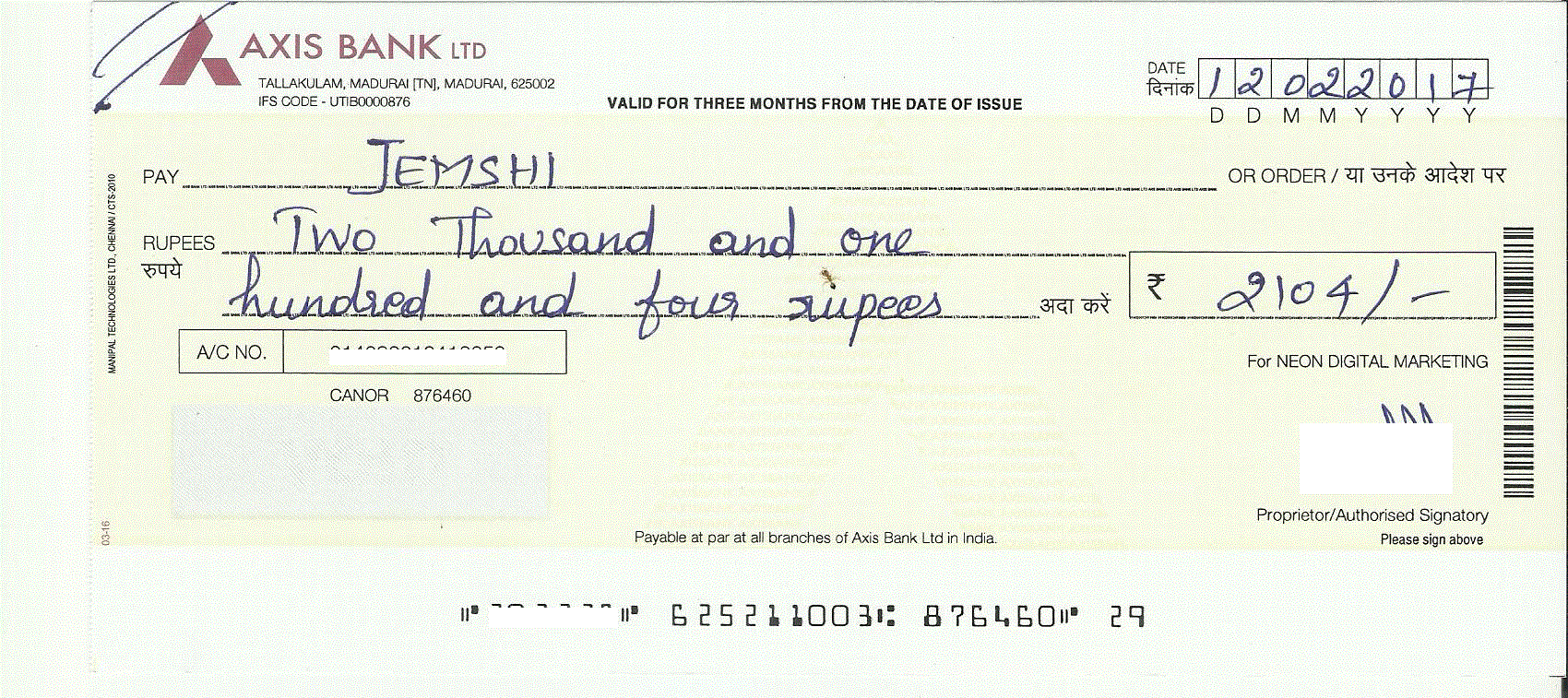 